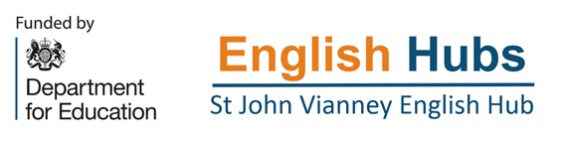 Dear Parents/Carers,Launch of ParentappsWe are pleased to inform you that we are have upgraded our school communication app and will be launching a brand-new app from Parentapps that will greatly improve the way we communicate with our parents.  This will replace our current Teachers 2 Parents system.The Parentapps Connect System will provide you with instant access to our calendar, event information, newsletters, letters home and class pages. It also will link directly to our website and report absences directly from within the app.Additionally, with the new features of the system, you will be able to view and submit consent forms easily, receive secure documents, and it also enables us to invite multiple family members to download the app, ensuring that the right people have access to important information regarding your child. We will use this information to send child specific information via direct and group messages, so you aren’t bombarded with messages for all year groups!  Obviously, in the current climate, the app will also allow us to communicate easily with you in regard to your child’s home learning.Lastly, the app is fully secure and GDPR compliant and in order to access it you will need to be invited via email or SMS message.Please look out for an email or text invitation from Parentapps toward the end of next week with further instructions on downloading and accessing the app. If you have any questions, please get in touch.Many Thanks,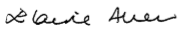 Dr Elaine AllenHeadteacher